CLÀUSULA INSCRIPCIÓ ALUMNES FORMACIÓCONSENTIMENT PER AL TRACTAMENT DE DADES I IMATGESD'acord amb la Llei Orgànica 3/2018, LOPD-GDD i Reglament Europeu 2016/679, RGPD, de Protecció de Dades de Caràcter Personal i legislacions vigents, li informen que les dades recollides a partir del present formulari seran incorporades a una base de dades sota responsabilitat de Consell Esportiu del Baix Llobregat amb la finalitat d´atendre la seva sol·licitud d´inscripció als nostres cursos de formació.Podrà exercir gratuïtament els drets d'accés, rectificació, oposició i supressió de les seves dades i els de limitació i portabilitat al seu tractament dirigint-se a Consell Esportiu del Baix Llobregat amb direcció a Parc Torreblanca, Ctra. N340, km. 1249, Sant Feliu de Llobregat, 08980 Barcelona o mitjançant un correu a cebllob@cebllob.cat.El Consell Esportiu del Baix Llobregat mitjançant la difusió de la seva política de privacitat deixa constància de la implantació de totes les mesures de seguretat exigides per la normativa vigent.Mentre no ens comuniqui el contrari, entendrem que les seves dades no han estat modificades, que es compromet a notificar-nos qualsevol variació i que tenim el consentiment per utilitzar-les amb la finalitat d´impartir la formació a la que vostè s´ha inscrit per poder complir les obligacions pròpies d´un centre formatiu, entre les quals es troba la gestió del seu expedient formatiu i la seva avaluació.D´altra banda, en virtut del que estableix la Llei 1/1982, de 5 de maig, sobre el dret de l´honor, a la intimitat personal i familiar i la pròpia imatge, sol·licitem el seu consentiment per poder publicar les seves imatges, obtingudes arrel de la seva participació en alguna de les activitats, a la nostra pàgina web, xarxes socials Facebook o Youtube, per donar a conèixer o publicitar les activitats formatives realitzades per la nostra entitat.A partir de la signatura del present formulari vostè autoritza expressament el tractament de les seves dades de caràcter personal, per a la finalitat especificada, per part del Consell Esportiu del Baix Llobregat      Autoritzo al Consell Esportiu del Baix Llobregat al tractament de les meves dades..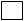       Autoritzo al Consell Esportiu del Baix Llobregat a publicar la meva imatge en qualsevol dels mitjans electrònics esmentats.       No autoritzo al Consell Esportiu del Baix Llobregat a publicar la meva imatge en qualsevol dels mitjans electrònics esmentats.Nom i cognoms de l´interessat:DNI:Signatura de l´interessat                                                                                                                                      A Sant Feliu de Llobregat a ..... de......................... de 202...                                                                                         Consell Esportiu del Baix Llobregat                        